СОВЕТ ДЕПУТАТОВ СЕЛЬСКОГО ПОСЕЛЕНИЯ Мазейский   сельсовет Добринского муниципального района Липецкой области39-я сессия 5 созываР Е Ш Е Н И Е22.11.2018г.г.		с Мазейка			№ 144-рсО признании утратившими силу некоторых решений Совета депутатов сельского поселения Мазейский сельсовет. В связи с приведением в соответствие действующему законодательству нормативных правовых актов Совета депутатов сельского поселения Мазейский сельсовет, руководствуясь Федеральным законом № 131-ФЗ от 06.10.2003г «Об общих принципах организации местного самоуправления в Российской Федерации, Уставом сельского поселения Мазейский  сельсовет, Совет депутатов сельского поселения Мазейский  сельсоветРЕШИЛ:Признать утратившими силу:-  решение № 105-рс от 17.06.2009 г.« Об утверждении Стратегии социально-экономического развития администрации сельского поселения Мазейский сельсовет до 2020 года».-решение №  70-рс от 21.09.2012г. «О внесении изменений в  Стратегию социально-экономического развития администрации сельского поселения Мазейский сельсовет до 2020 года».- решение №  138-рс от 18.10.2018г. « О внесении изменений в  Стратегию социально-экономического развития администрации сельского поселения Мазейский сельсовет до 2020 года».2. Направить указанный нормативный правовой  акт главе сельского поселения для подписания                   и официального обнародования.3. Настоящее решение вступает в силу со дня его обнародования.Председатель Совета депутатовсельского поселенияМазейский  сельсовет				                            Н.И.Тимирев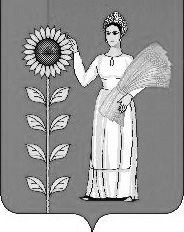 